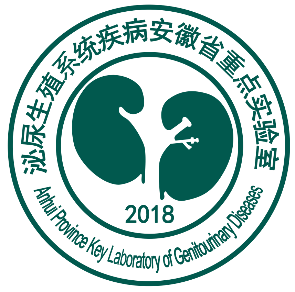 泌尿生殖系统疾病安徽省重点实验室开放课题资助项目任务书项目名称：                                                           直接费用：                             执行年限：                  负 责 人：                                                           通讯地址：                                                           邮政编码：                             电电话：                     电子邮件：                                                           填表日期：                                                           泌尿生殖系统疾病安徽省重点实验室制项目摘要项目主要成员经费预算表备注：研究内容和研究目标按照申请书执行。课题经费的各项开支标准，均按现行国家和安徽医科大学第一附属医院财务制度规定执行。各项开支均应按时在安徽医科大学第一附属医院财务处报账和结算。我接受泌尿生殖系统疾病安徽省重点实验室开放课题项目的资助，将按照申请书负责实施本项目（批准号：          ），严格遵守泌尿生殖系统疾病安徽省重点实验室关于资助项目管理、财务等各项规定，切实保证研究工作时间，认真开展研究工作，按时报送有关材料，及时报告重大情况变动，对资助项目发表的论著和取得的研究成果按规定进行标注。                                      项目负责人签字： 年    月    日项目批准号姓名性别年龄职称学位单位名称项目分工序号科目名称金额1实验试剂、耗材等课题业务费2分析测试费3学术活动、会议费4调研差旅费（不含国际旅费）5资料、印刷费6劳务费（不超过课题总经费的 15%）